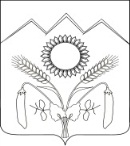 АДМИНИСТРАЦИЯ УНАРОКОВСКОГО СЕЛЬСКОГО ПОСЕЛЕНИЯМОСТОВСКОГО РАЙОНА ПОСТАНОВЛЕНИЕ23 декабря 2015 года                                                             № 138                    село УнароковоО внесении изменений в постановление администрации Унароковского сельского поселения Мостовского района от 3 декабря 2014 года №99 «Об утверждении Положения об осуществлении контроля за соответствием расходов лиц, замещающих муниципальные должности и должности муниципальной службы, их супругов и несовершеннолетних детей»В соответствии с Федеральным законом от 5 октября 2015 года № 285-ФЗ «О внесении изменений в отдельные законодательные акты Российской Федерации в части установления обязанностей лиц, замещающих государственные должности, и иных лиц сообщать о возникновении личной заинтересованности, которая приводит или может привести к конфликту интересов, и принимать меры по предотвращению или урегулированию конфликта интересов» п о с т а н о в л я ю:1. Внести  изменения в постановление администрации Унароковского сельского поселения Мостовского района от 3 декабря 2014 года №99 «Об утверждении Положения об осуществлении контроля за соответствием расходов лиц, замещающих муниципальные должности и должности муниципальной службы, их супругов и несовершеннолетних детей» в пунктах 16,18,20,28 исключить слово «акции».2.Общему отделу администрации Унароковского сельского поселения Мостовского района (Соколова):1) обнародовать настоящее постановление в установленном порядке;2)организовать  размещение настоящего постановления на официальном сайте администрации Унароковского сельского поселения Мостовского района в сети Интернет.3.Контроль за выполнением настоящего постановления оставляю за собой. 4. Постановление вступает в силу со дня его обнародования.Глава Унароковского сельского поселения  Мостовского района                                          И.И.Скобелев